ТЕХНОЛОГИЧЕСКАЯ КАРТА УРОКА Ход  урокаХод  урокаХод  урокаХод  урокаХод  урокаХод  урокаХод  урокаХод  урокаДеятельность учителяДеятельность учителяДеятельность уч-сяПримечаниеПримечаниеПримечаниеПримечаниеПримечаниеI. Организационный этап. Мотивация учебной деятельности учащихсяI. Организационный этап. Мотивация учебной деятельности учащихсяI. Организационный этап. Мотивация учебной деятельности учащихсяI. Организационный этап. Мотивация учебной деятельности учащихсяI. Организационный этап. Мотивация учебной деятельности учащихсяI. Организационный этап. Мотивация учебной деятельности учащихсяI. Организационный этап. Мотивация учебной деятельности учащихсяI. Организационный этап. Мотивация учебной деятельности учащихсяВстанем в круг! Потрите ладони, почувствуйте тепло! А теперь возьмитесь за руки, поделимся теплом друг с другом. У нас получилась «цепочка дружбы»! Давайте улыбнёмся, пожелаем, друг другу удачи и  настроимся на занятие.                          Повторение действий за учителем.Организуют свое рабочее место, проверяют наличие индивидуальных учебных принадлежностей на столеПовторение действий за учителем.Организуют свое рабочее место, проверяют наличие индивидуальных учебных принадлежностей на столеСлайд.Слайд.Слайд.Слайд.II.  Артикуляционная гимнастикаII.  Артикуляционная гимнастикаII.  Артикуляционная гимнастикаII.  Артикуляционная гимнастикаII.  Артикуляционная гимнастикаII.  Артикуляционная гимнастикаII.  Артикуляционная гимнастикаII.  Артикуляционная гимнастика1 Артикуляционная гимнастика. - А для того чтобы внятно, четко разговаривать,  надо укреплять мышцы щек, губ, языка. Сделаем артикуляционную гимнастику. 1 Артикуляционная гимнастика. - А для того чтобы внятно, четко разговаривать,  надо укреплять мышцы щек, губ, языка. Сделаем артикуляционную гимнастику. Работа с индивидуальными зеркалами (по 5 секунд на каждое упражнение). Задания выполняют с учётом индивидуальных особенностей, по образцу, под контролем.Работа с индивидуальными зеркалами (по 5 секунд на каждое упражнение). Задания выполняют с учётом индивидуальных особенностей, по образцу, под контролем.Работа с индивидуальными зеркалами (по 5 секунд на каждое упражнение). Задания выполняют с учётом индивидуальных особенностей, по образцу, под контролем.III. Актуализация знаний III. Актуализация знаний III. Актуализация знаний III. Актуализация знаний III. Актуализация знаний III. Актуализация знаний III. Актуализация знаний III. Актуализация знаний -К нам в гости сегодня пришел - угадайте кто? У отца был мальчик странный,
необычный деревянный.
Но любил папаша сына.
Что за странный Человечек деревянный
на земле и под водой
Ищет ключик золотой?
Всюду нос сует он длинный.
Кто же это?…-Как вы помните, Буратино так и не дошел до школы, и он много не знает. Буратино хочет сегодня с нами  поучиться. Игра «Найди домик буквам».- Ребята, пока Буратино к нам бежал, из его азбуки выпали буквы. Они запутались. Давайте поможем и распределим буквы по домикам. - Как вы думаете, кто будет жить в синем домике?- Кто будет жить в красном домике?  (Гласные и согласные).-Что вы можете сказать про гласные звуки?- Что вы можете сказать про согласные звуки?(работа у доски )- Но одна буква  осталась. - Ребята, кто из вас знает эту букву?  Б-К нам в гости сегодня пришел - угадайте кто? У отца был мальчик странный,
необычный деревянный.
Но любил папаша сына.
Что за странный Человечек деревянный
на земле и под водой
Ищет ключик золотой?
Всюду нос сует он длинный.
Кто же это?…-Как вы помните, Буратино так и не дошел до школы, и он много не знает. Буратино хочет сегодня с нами  поучиться. Игра «Найди домик буквам».- Ребята, пока Буратино к нам бежал, из его азбуки выпали буквы. Они запутались. Давайте поможем и распределим буквы по домикам. - Как вы думаете, кто будет жить в синем домике?- Кто будет жить в красном домике?  (Гласные и согласные).-Что вы можете сказать про гласные звуки?- Что вы можете сказать про согласные звуки?(работа у доски )- Но одна буква  осталась. - Ребята, кто из вас знает эту букву?  БРабота у доски.Буквы рассыпались, нужно расставить их по  домикам ( красный и синий).задания выполняют с учётом индивидуальных особенностей, под контролем, с помощью тьютораС помощью учителя формулируют тему и задачу урока.Работа у доски.Буквы рассыпались, нужно расставить их по  домикам ( красный и синий).задания выполняют с учётом индивидуальных особенностей, под контролем, с помощью тьютораС помощью учителя формулируют тему и задачу урока.Работа у доски.Буквы рассыпались, нужно расставить их по  домикам ( красный и синий).задания выполняют с учётом индивидуальных особенностей, под контролем, с помощью тьютораС помощью учителя формулируют тему и задачу урока.Кукла   «Буратино».Кукла   «Буратино».Кукла   «Буратино».IV. постановка учебной задачи Работа по теме урокаIV. постановка учебной задачи Работа по теме урокаIV. постановка учебной задачи Работа по теме урокаIV. постановка учебной задачи Работа по теме урокаIV. постановка учебной задачи Работа по теме урокаIV. постановка учебной задачи Работа по теме урокаIV. постановка учебной задачи Работа по теме урокаIV. постановка учебной задачи Работа по теме урока1. - Сегодня на занятии мы с вами познакомимся с буквой Б звуками [Б],[Б’] и познакомим с ними Буратино. Работа с зеркалами.  Определение характеристики звука [Б]. Звук [Б] произносится с препятствием (ему мешают губы) .- Что делают наши губки? (Они сжимаются и выталкивают воздух. Возникает препятствие.)  Это согласный звук.- Как вы думаете в какой домик мы эту букву поселим?2.- А теперь ставьте ушки на макушки, слушайте внимательно, я загадаю вам загадки, отгадайте обязательно! (слова отгадки записаны на доске)Со мной в поход легко идти,Со мною весело в пути.И я крикун, и я буян.Я звонкий круглый …. (барабан)Шевелились у цветкаВсе четыре лепестка.Я сорвать его хотел, Он вспорхнул и улетел. …(бабочка)Кто по елкам ловко скачетИ взлетает на дубы?Кто в дупле орешки прячет, Сушит на зиму грибы? ……(белка)                  У маленькой Катюшки                  Уселся на макушке.                  Не мотылек, не птичка,                  Держит две косички.....         (бант)– Что объединяет все эти слова?  (Все эти слова начинаются на букву Б)3.      Найдите слова на букву Б.1. - Сегодня на занятии мы с вами познакомимся с буквой Б звуками [Б],[Б’] и познакомим с ними Буратино. Работа с зеркалами.  Определение характеристики звука [Б]. Звук [Б] произносится с препятствием (ему мешают губы) .- Что делают наши губки? (Они сжимаются и выталкивают воздух. Возникает препятствие.)  Это согласный звук.- Как вы думаете в какой домик мы эту букву поселим?2.- А теперь ставьте ушки на макушки, слушайте внимательно, я загадаю вам загадки, отгадайте обязательно! (слова отгадки записаны на доске)Со мной в поход легко идти,Со мною весело в пути.И я крикун, и я буян.Я звонкий круглый …. (барабан)Шевелились у цветкаВсе четыре лепестка.Я сорвать его хотел, Он вспорхнул и улетел. …(бабочка)Кто по елкам ловко скачетИ взлетает на дубы?Кто в дупле орешки прячет, Сушит на зиму грибы? ……(белка)                  У маленькой Катюшки                  Уселся на макушке.                  Не мотылек, не птичка,                  Держит две косички.....         (бант)– Что объединяет все эти слова?  (Все эти слова начинаются на букву Б)3.      Найдите слова на букву Б.С помощью учителя формулируют тему и задачу урока.Учащиеся работают с зеркалами, дают характеристику звуку {Б} (задания выполняют с учётом индивидуальных особенностей, по образцу, под контролем).Учащиеся определяют домик для буквы.Отгадывают загадки.Определяют, что объединяет эти слова.(Все эти слова начинаются на букву Б)Ответы детей (задания выполняют с учётом индивидуальных особенностей, по образцу, под контролем, с помощью тьютора).С помощью учителя формулируют тему и задачу урока.Учащиеся работают с зеркалами, дают характеристику звуку {Б} (задания выполняют с учётом индивидуальных особенностей, по образцу, под контролем).Учащиеся определяют домик для буквы.Отгадывают загадки.Определяют, что объединяет эти слова.(Все эти слова начинаются на букву Б)Ответы детей (задания выполняют с учётом индивидуальных особенностей, по образцу, под контролем, с помощью тьютора).С помощью учителя формулируют тему и задачу урока.Учащиеся работают с зеркалами, дают характеристику звуку {Б} (задания выполняют с учётом индивидуальных особенностей, по образцу, под контролем).Учащиеся определяют домик для буквы.Отгадывают загадки.Определяют, что объединяет эти слова.(Все эти слова начинаются на букву Б)Ответы детей (задания выполняют с учётом индивидуальных особенностей, по образцу, под контролем, с помощью тьютора).С помощью учителя формулируют тему и задачу урока.Учащиеся работают с зеркалами, дают характеристику звуку {Б} (задания выполняют с учётом индивидуальных особенностей, по образцу, под контролем).Учащиеся определяют домик для буквы.Отгадывают загадки.Определяют, что объединяет эти слова.(Все эти слова начинаются на букву Б)Ответы детей (задания выполняют с учётом индивидуальных особенностей, по образцу, под контролем, с помощью тьютора).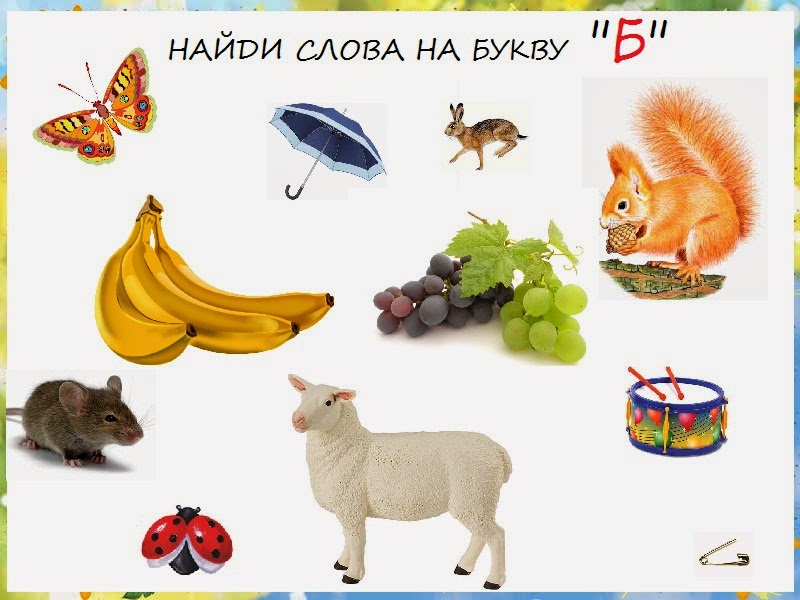 V. Физкультминутка. (Игры на развитие фонематического восприятия и анализа.)V. Физкультминутка. (Игры на развитие фонематического восприятия и анализа.)V. Физкультминутка. (Игры на развитие фонематического восприятия и анализа.)V. Физкультминутка. (Игры на развитие фонематического восприятия и анализа.)V. Физкультминутка. (Игры на развитие фонематического восприятия и анализа.)V. Физкультминутка. (Игры на развитие фонематического восприятия и анализа.)V. Физкультминутка. (Игры на развитие фонематического восприятия и анализа.)V. Физкультминутка. (Игры на развитие фонематического восприятия и анализа.)Теперь все встали. Давайте поиграем  в игру «Хлопай, топай, не зевай!».  Я буду говорить слова. А вы если услышите в них звук Б, Будете хлопать, а если звука Б нет то топать. Договорились.БАНКА. СТУЛ. БАРАНКА. ОКНО. БУКВА. ПАРТА.белка, кран, бант, сапоги, баран, букет, , дудка, билет, люди, труба.Молодцы. Садитесь.Теперь все встали. Давайте поиграем  в игру «Хлопай, топай, не зевай!».  Я буду говорить слова. А вы если услышите в них звук Б, Будете хлопать, а если звука Б нет то топать. Договорились.БАНКА. СТУЛ. БАРАНКА. ОКНО. БУКВА. ПАРТА.белка, кран, бант, сапоги, баран, букет, , дудка, билет, люди, труба.Молодцы. Садитесь.Учащиеся внимательно слушают. Выполняют задание.(задания выполняют с учётом индивидуальных особенностей, по образцу, с помощью тьютора)Учащиеся внимательно слушают. Выполняют задание.(задания выполняют с учётом индивидуальных особенностей, по образцу, с помощью тьютора)Учащиеся внимательно слушают. Выполняют задание.(задания выполняют с учётом индивидуальных особенностей, по образцу, с помощью тьютора)Учащиеся внимательно слушают. Выполняют задание.(задания выполняют с учётом индивидуальных особенностей, по образцу, с помощью тьютора)Учащиеся внимательно слушают. Выполняют задание.(задания выполняют с учётом индивидуальных особенностей, по образцу, с помощью тьютора)VI. Формирование БУД.VI. Формирование БУД.VI. Формирование БУД.VI. Формирование БУД.VI. Формирование БУД.VI. Формирование БУД.VI. Формирование БУД.VI. Формирование БУД.-Посмотрите какая  бывает буква Б.1.Сейчас мы пофантазируем , посмотрите внимательно, на что похожа буква Б?- Послушайте стихотворение  про букву «Б»:Большой живот у буквы Б,Беретик есть на голове.- Действительно, буква «Б» похожа на человека с большим животом в берете.2.-Найдите букву  Б в алфавите.-Какая она по счету?3. Игра «Лабиринт».-Пройти от большой буквы Б до банана, заштриховывая букву Б.-Посмотрите какая  бывает буква Б.1.Сейчас мы пофантазируем , посмотрите внимательно, на что похожа буква Б?- Послушайте стихотворение  про букву «Б»:Большой живот у буквы Б,Беретик есть на голове.- Действительно, буква «Б» похожа на человека с большим животом в берете.2.-Найдите букву  Б в алфавите.-Какая она по счету?3. Игра «Лабиринт».-Пройти от большой буквы Б до банана, заштриховывая букву Б.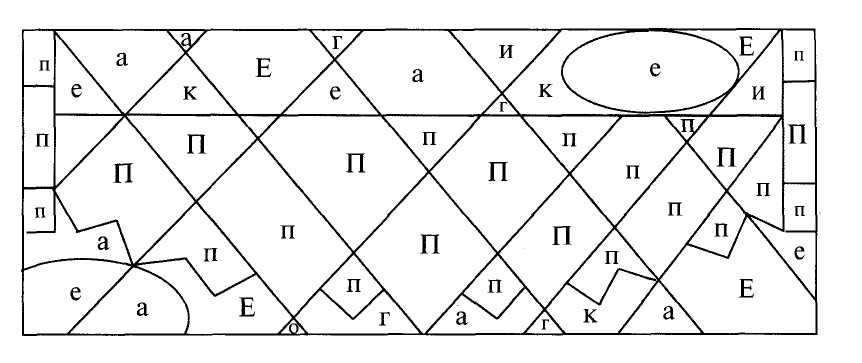 Ответы учащихся.Самостоятельная работа (задания выполняют с учётом индивидуальных особенностей, по образцу, под контролем, с помощью тьютора).Работа по карточкам (задания выполняют с учётом индивидуальных особенностей, по образцу, под контролем, с помощью тьютора).Ответы учащихся.Самостоятельная работа (задания выполняют с учётом индивидуальных особенностей, по образцу, под контролем, с помощью тьютора).Работа по карточкам (задания выполняют с учётом индивидуальных особенностей, по образцу, под контролем, с помощью тьютора).Ответы учащихся.Самостоятельная работа (задания выполняют с учётом индивидуальных особенностей, по образцу, под контролем, с помощью тьютора).Работа по карточкам (задания выполняют с учётом индивидуальных особенностей, по образцу, под контролем, с помощью тьютора).Ответы учащихся.Самостоятельная работа (задания выполняют с учётом индивидуальных особенностей, по образцу, под контролем, с помощью тьютора).Работа по карточкам (задания выполняют с учётом индивидуальных особенностей, по образцу, под контролем, с помощью тьютора).Ответы учащихся.Самостоятельная работа (задания выполняют с учётом индивидуальных особенностей, по образцу, под контролем, с помощью тьютора).Работа по карточкам (задания выполняют с учётом индивидуальных особенностей, по образцу, под контролем, с помощью тьютора).Слайд.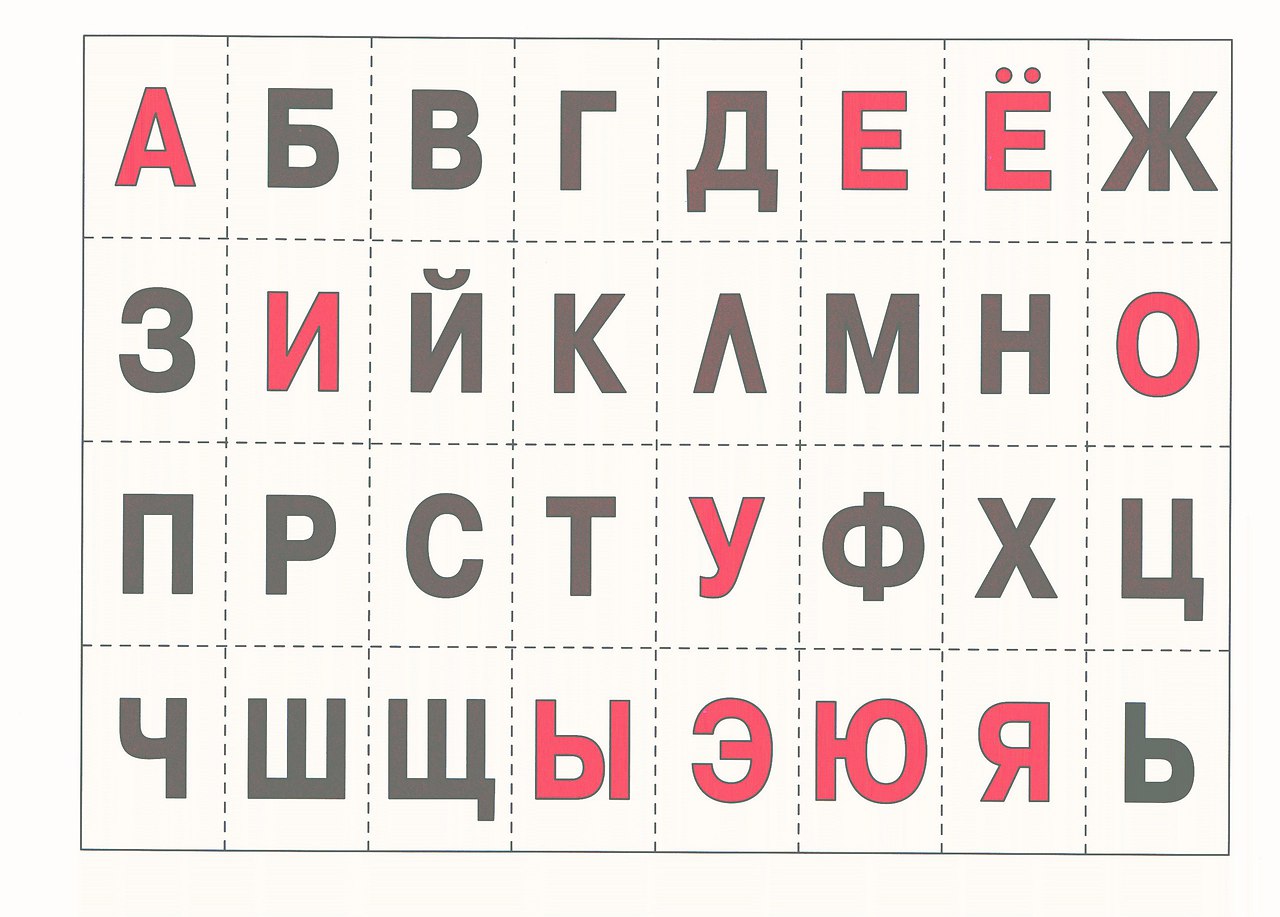 VII. Пальчиковая гимнастика.VII. Пальчиковая гимнастика.VII. Пальчиковая гимнастика.VII. Пальчиковая гимнастика.VII. Пальчиковая гимнастика.VII. Пальчиковая гимнастика.VII. Пальчиковая гимнастика.VII. Пальчиковая гимнастика.- А теперь возьмите по мячу для себя, выполним пальчиковую гимнастику.Мячик.
Я мячом круги катаю.Взад-вперед его гоняю,
Им поглажу я ладошку,
А потом сожму немножко.
Каждым пальцем мяч прижму
И другой рукой начну.
А теперь последний трюк -
Мяч летает между рук.
(Движения соответствуют тексту).- А теперь возьмите по мячу для себя, выполним пальчиковую гимнастику.Мячик.
Я мячом круги катаю.Взад-вперед его гоняю,
Им поглажу я ладошку,
А потом сожму немножко.
Каждым пальцем мяч прижму
И другой рукой начну.
А теперь последний трюк -
Мяч летает между рук.
(Движения соответствуют тексту).Учащиеся проговаривают текст стихотворения за учителем.(Движения соответствуют тексту).(задания выполняют с учётом индивидуальных особенностей, по образцу, с помощью тьютора)Учащиеся проговаривают текст стихотворения за учителем.(Движения соответствуют тексту).(задания выполняют с учётом индивидуальных особенностей, по образцу, с помощью тьютора)Учащиеся проговаривают текст стихотворения за учителем.(Движения соответствуют тексту).(задания выполняют с учётом индивидуальных особенностей, по образцу, с помощью тьютора)Учащиеся проговаривают текст стихотворения за учителем.(Движения соответствуют тексту).(задания выполняют с учётом индивидуальных особенностей, по образцу, с помощью тьютора)Учащиеся проговаривают текст стихотворения за учителем.(Движения соответствуют тексту).(задания выполняют с учётом индивидуальных особенностей, по образцу, с помощью тьютора)МячиVIII. ЗакреплениеVIII. ЗакреплениеVIII. ЗакреплениеVIII. ЗакреплениеVIII. ЗакреплениеVIII. ЗакреплениеVIII. ЗакреплениеVIII. ЗакреплениеПоказ и письмо печатной буквы Б.- Буква Б состоит из трех элементов: длинной прямой, полуовала и короткой прямой линии.1.- Напишем  буквы Б  пальцем в воздухе.2.- Собрать букву Б из деталей.3.- Выложить букву Б из фасоли.4.-  Написать букву Б на манке.5.- Напишем буквы Б  на листочках.Показ и письмо печатной буквы Б.- Буква Б состоит из трех элементов: длинной прямой, полуовала и короткой прямой линии.1.- Напишем  буквы Б  пальцем в воздухе.2.- Собрать букву Б из деталей.3.- Выложить букву Б из фасоли.4.-  Написать букву Б на манке.5.- Напишем буквы Б  на листочках.Анализируют способы соединения элементов, записывают, комментируют. Проводят самооценку.(задания выполняют по группам с учётом индивидуальных особенностей, по образцу, с помощью тьютора)Анализируют способы соединения элементов, записывают, комментируют. Проводят самооценку.(задания выполняют по группам с учётом индивидуальных особенностей, по образцу, с помощью тьютора)Анализируют способы соединения элементов, записывают, комментируют. Проводят самооценку.(задания выполняют по группам с учётом индивидуальных особенностей, по образцу, с помощью тьютора)Анализируют способы соединения элементов, записывают, комментируют. Проводят самооценку.(задания выполняют по группам с учётом индивидуальных особенностей, по образцу, с помощью тьютора)Анализируют способы соединения элементов, записывают, комментируют. Проводят самооценку.(задания выполняют по группам с учётом индивидуальных особенностей, по образцу, с помощью тьютора)Карточки.IX. Рефлексия (подведение итогов урока)IX. Рефлексия (подведение итогов урока)IX. Рефлексия (подведение итогов урока)IX. Рефлексия (подведение итогов урока)IX. Рефлексия (подведение итогов урока)IX. Рефлексия (подведение итогов урока)IX. Рефлексия (подведение итогов урока)IX. Рефлексия (подведение итогов урока)Вот вы и справились со всеми заданиями. Давайте напомним Буратино, с чем мы сегодня познакомились. Что нового было для вас на сегодняшнем занятии? Какое из заданий вам понравилось выполнять? А когда вы испытали трудности? Буратино очень благодарен вам. Он получил сегодня много знаний, благодаря вам. И в награду за ваши старания он вам дарит золотые ключики, чтобы вы могли открыть двери в страну знаний.Вот вы и справились со всеми заданиями. Давайте напомним Буратино, с чем мы сегодня познакомились. Что нового было для вас на сегодняшнем занятии? Какое из заданий вам понравилось выполнять? А когда вы испытали трудности? Буратино очень благодарен вам. Он получил сегодня много знаний, благодаря вам. И в награду за ваши старания он вам дарит золотые ключики, чтобы вы могли открыть двери в страну знаний.Ответы на вопросы.Самооценка своей деятельности.Ответы на вопросы.Самооценка своей деятельности.Ответы на вопросы.Самооценка своей деятельности.Ответы на вопросы.Самооценка своей деятельности.Ответы на вопросы.Самооценка своей деятельности.Подарки.